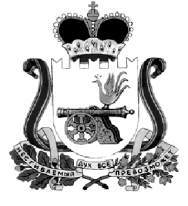 АДМИНИСТРАЦИЯ МУНИЦИПАЛЬНОГО ОБРАЗОВАНИЯ«КАРДЫМОВСКИЙ  РАЙОН» СМОЛЕНСКОЙ ОБЛАСТИ П О С Т А Н О В Л Е Н И Еот 24.12.2020 № 00769Администрация муниципального образования «Кардымовский район» Смоленской областипостановляет:Внести в муниципальную программу «Детство», утверждённую постановлением Администрации муниципального образования «Кардымовский район» Смоленской области от 03.03.2020 № 00152 «Об утверждении муниципальной программы «Детство»,  следующие изменения: 1.1.  Позицию «Объёмы и источники финансирования Программы» изложить в следующей редакции:1.2. Раздел «4. Ресурсное  обеспечение Программы»  изложить в следующей редакции:«Общий объем финансирования Программы составит 796,0 тыс. рублей, в т.ч. за счет средств районного бюджета 796,0 тыс. рублей. По годам объем финансирования будет следующим:2020 год – 46,0 тыс. руб., из них средства районного бюджета 46,0 тыс. руб.,2021 год – 150,0 тыс. руб., из них средства районного бюджета 150,0 тыс. руб.,2022 год  - 150,0 тыс. руб., из них средства районного бюджета 150,0 тыс. руб.,2023 год – 150,0 тыс. руб., из них средства районного бюджета 150,0 тыс. руб.,2024 год – 150,0 тыс. руб., из них средства районного бюджета 150,0 тыс. руб., – 150,0 тыс. руб., из них средства районного бюджета 150,0 тыс. руб.».1.3. В задаче 4  «Обеспечение детей путевками в оздоровительные учреждения круглогодичного действия, расположенные на территории Смоленской области и за ее пределами, детей школьного возраста до 15 лет включительно» Перечня программных мероприятий: - пункт 4.3 читать в следующей редакции:- пункт 4.4 читать в следующей редакции:-  графу «итого» читать в следующей редакции:1.4. В  Задаче 6 «Увеличение количества семей с детьми, охваченных мероприятиями, направленными на укрепление института семьи, пропаганду  семейных ценностей» Перечня программных мероприятий: - пункт 6.1 читать в следующей редакции:- пункт 6.3 читать в следующей редакции:- пункт 6.5 читать в следующей редакции:-  графу «итого» читать в следующей редакции:1.5. В  Задаче 7 «Развитие семейных форм устройства детей-сирот и детей, оставшихся без попечения родителей» Перечня программных мероприятий: - пункт 7.2 читать в следующей редакции:-  графу «итого» читать в следующей редакции:1.6. В Задаче 2 «Создание благоприятных условий для выявления, развития и поддержки одаренных детей в интересах  личности, общества, государства, обеспечение их личностной, социальной самореализации и профессионального самоопределения» Перечня программных мероприятий:- пункт 2.3 читать в следующей редакции:- пункт 2.6 читать в следующей редакции:-  графу «итого» читать в следующей редакции:1.7.Графу «Всего по программе»  Перечня программных мероприятий читать в следующей редакции:2. Настоящее постановление разместить на официальном сайте Администрации муниципального образования «Кардымовский район» Смоленской области в сети «Интернет».3. Контроль исполнения настоящего постановления возложить на заместителя Главы муниципального образования «Кардымовский район» Смоленской области (Н.В. Игнатенкова).Визы:О внесении изменений                       в муниципальную программу «Детство», утвержденную постановлением Администрации муниципального образования «Кардымовский район» Смоленской области от 03.03.2020 № 00152Объемы  и  источники  финансирования
Программы                           Общий объем финансирования Программы составит 796,0 тыс. рублей, в т.ч. за счет средств районного бюджета 796,0 тыс. рублей: 2020 год – 46,0 тыс. рублей,2021 год – 150,0 тыс. рублей,2022 год – 150,0 тыс. рублей,2023 год – 150,0 тыс. рублей,2024 год – 150,0 тыс. рублей,2025 год – 150,0 тыс. рублей.4.3«Софинансирование расходов, связанных с организацией отдыха, оздоровления детей и подростков в лагерях с дневным пребыванием на базе образовательных учреждений в период школьных каникул на территории муниципального образования «Кардымовский район» Смоленской области»2020-2025 гг.Отдел образования99,0019,819,819,819,819,8Районный бюджет4.4«Софинансирование расходов, связанных с организацией отдыха детей в загородных детских оздоровительных лагерях, расположенных на территории Российской Федерации в каникулярное время2020-2025 гг.Отдел образования1,000,20,20,20,20,2Районный бюджет«Итого:в том числе:средства районного бюджета»100,0100,00020,020,020,020,020,020,020,020,020,020,06.1Доставка детей из  замещающих и малообеспеченных семей, одаренных  детей на губернаторскую елку.2020-2025 гг.Отдел образования5,001,01,01,01,01,0Районный бюджет6.3Проведение мероприятий для детей из многодетных семей и детей-инвалидов «Первый раз в первый класс».2020-2025 гг.Отдел социальной защиты населенияв Смоленском районе, Отдел культуры,Отдел образования5,001,01,01,01,01,0Районный бюджет6.5«Подготовка и проведение в Кардымовском районе мероприятий, посвященных:- Дню семьи- Дню защиты детей- Дню семьи, любви и верности- Дню матери- Дню инвалида-Проведению новогодней елки для малообеспеченных семей»2020-2025 гг.Отдел социальной защиты населенияв Смоленском районе, Отдел культуры,Отдел образования115,53,022,522,522,522,522,5Районный бюджет«Итого:в том числе:средства районного бюджета»125,5125,53,03,024,524,524,524,524,524,524,524,524,524,57.2Оказание помощи бывшим воспитанникам детских домов и школ-интернатов в ремонте и обустройстве закрепленного жилья.2020-2025 гг.Отдел образования41,06,07,07,07,07,07,0Районный бюджет«Итого:в том числе:средства районного бюджета»101,0101,016,016,017,017,017,017,017,017,017,017,017,017,02.3«Организация и проведение муниципального этапа предметных олимпиад, подготовка учащихся на областной этап предметных олимпиад»2020-2025 гг.Образовательные организации, Отдел образования 42,07,07,07,07,07,07,0Районный бюджет2.6«Организация и проведение муниципального этапа Рождественских чтений»2020-2025 гг.Отдел образования 42,07,07,07,07,07,07,0Районный бюджет«Итого:в том числе:средства районного бюджета»335,0335,025,025,062,062,062,062,062,062,062,062,062,062,0«Всего по программе:в том числе:796,046,0150,0150,0150,0150,0150,0средства районного бюджета»796,046,0150,0150,0150,0150,0150,0Глава муниципального образования «Кардымовский район» Смоленской областиП.П. НикитенковОтп. 1 экз – в делоИсп. Е.Г. Киселева – главный специалист Отдела образования Администрации муниципального образования «Кардымовский район» Смоленской областиТел. 4-21-56Разослать:начальник Отдела образования Администрации муниципального образования «Кардымовский район» Смоленской области – С.В. Федорова_____________(подпись)_____________(дата)начальник Отдела экономики, инвестиций, имущественных отношений Администрации муниципального образования «Кардымовский район» Смоленской области – А.В. Языкова_____________(подпись)_____________(дата)начальник Финансового управления Администрации муниципального образования «Кардымовский район» Смоленской области – Т.П. Толмачёва_____________(подпись)_____________(дата)заместитель Главы муниципального образования «Кардымовский район» Смоленской области – Н.В. Игнатенкова_____________(подпись)_____________(дата)начальник Отдела правовой работы и делопроизводства Администрации муниципального образования «Кардымовский район» Смоленской области – В.В. Мартынов_____________(подпись)_____________(дата)управляющий  делами Администрации муниципального образования «Кардымовский район» Смоленской области – Т.М. Агафонова_____________(подпись)_____________(дата)